О работе учебного класса Красноярскстата в 2023 годуВ Красноярскстате организовано непрерывное корпоративное обучение сотрудников в виде занятий производственно-экономической учебы, семинаров, вебинаров, тренингов, мастер-классов. В учебном классе в 2023 году проведено 109 обучающих мероприятий. Каждый сотрудник Красноярскстата в течение года прошел обучение. Кроме этого специалисты Красноярскстата проводили активную работу 
по обучению интервьюеров и временных сотрудников, по информированию и популяризации статистической деятельности среди представителей органов власти, организаций, учащихся. Производственно-экономическая учеба направлена на изучение: 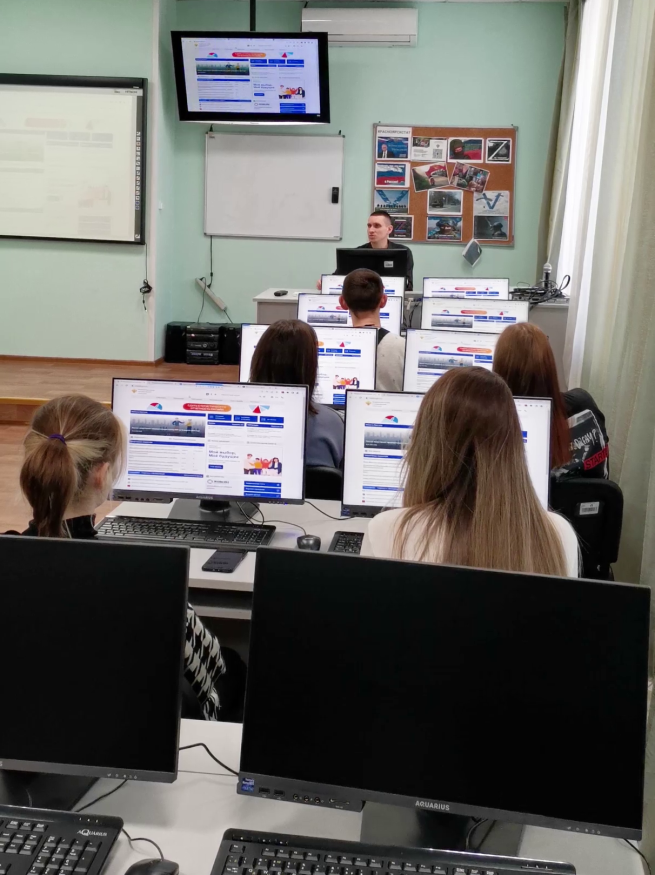 экономических показателей;статистических форм;технологии сбора;обработки статистической информации;методов работы с респондентами;инструкций и рекомендаций Росстата;методов проведения сплошных 
и выборочных статистических наблюдений 
и обследований. В 2023 году было проведено 73 занятия, позволившие специалистам повысить уровень и качество знаний, необходимых для:исполнения служебных обязанностей;профессионального роста; освоения современных методов работы с использованием программно-информационных технологий. Виды обучающих мероприятий2023 г.Всего занятий, единиц109в том числе по видам:производственно-экономическая учеба73семинары для временных сотрудников, привлекаемых 
для участия в проведении выборочных статистических обследований12занятия, инструктажи по гражданской обороне, охране труда 7занятия в форме вебинаров, проведенные специалистами Красноярскстата для государственных и муниципальных служащих органов исполнительной власти и органов местного самоуправления Красноярского края, представителей организаций5конференции, презентации, вебинары, деловые игры 
и другие мероприятия12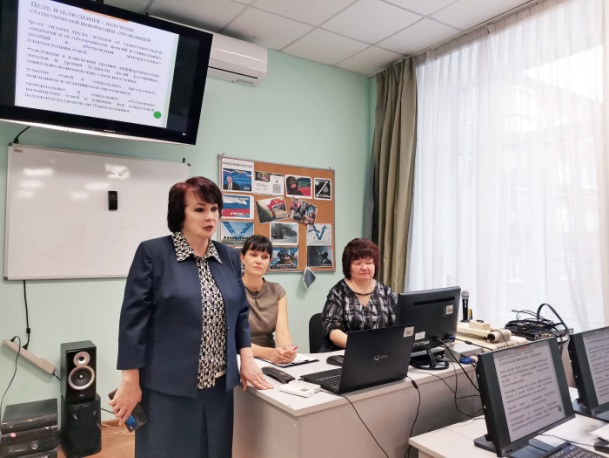 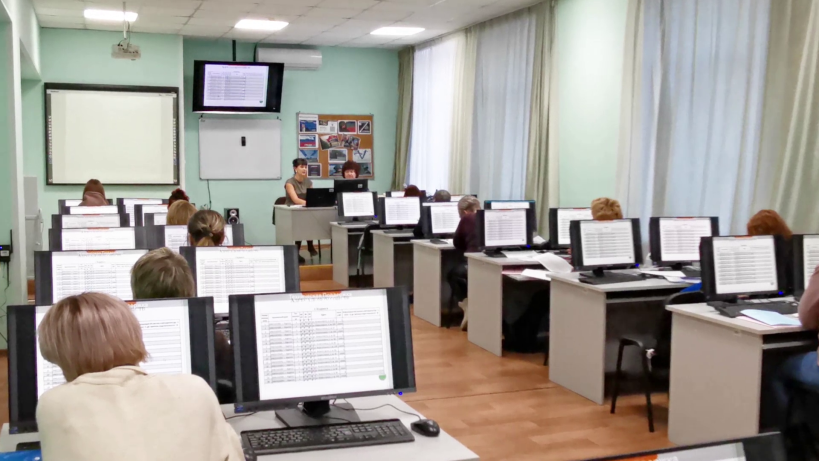 Тематика занятийКоличество занятий, единицСистема менеджмента качества9Вопросы, связанные с обеспечением деятельности Красноярскстата 26Сбор отчетности2Формирование официальной статистической информации 23Предоставление официальной статистической информации4Лекции от Российского общества «Знание»9